احكام و تعاليم فردى - مرمّت و حفاظت مقامات متبرّکه منسوب به دو شارع مقدّس امراللهحضرت بهاءالله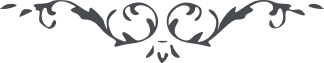 مرمّت و حفاظت مقامات متبرّکه منسوب بهدو شارع مقدّس امراللهحضرت بهاءالله:1 – " وارفعنّ البيتين في المقامين والمقامات الّتي فيها استقرّ عرش ربّكم الرّحمن كذلك يأمركم مولى العارفين "(كتاب اقدس – بند 133)2 – " سؤال : از ارتفاع بيتين در مقامين و مقامات مستقرّ عرش.جواب : مقصود از بيتين بيت اعظم و بيت نقطه است و مقامات ديگر به اختيار اهل آن بلد است هر بيتی را که محلّ استقرار شده مرتفع نمايند يا يک بيت را اختيار کنند " (رساله سؤال و جواب، 32)3 – " فانظروا إلى الحجر الأسود الّذي جعله الله مقبل العالمين . هل يكون هذا الفضل من نفسه لا ونفسي وهل يكون هذا العزّ من ذاته لا وذاتي الّذي عجز عن عرفانه من في العالمين . كذلك فانظر في المسجد الأقصى والأماكن الّتي جعلناها مطاف من في الأطراف والأقطار لم يكن شرفها منها بل بما تنسب إلى مظاهرنا الّذين جعلناهم مطالع وحينا بين العباد إن أنتم من العالمين " (كتاب مبين، ص24)حضرت باب:1 – " بمثل نسبة البيت إلى الله وهي نسبة تشريف إلى الإبداع لا إلى الذّات إذ إنّه مقدّسة عن ذكر الإشارات والنّسب والدّلالات والعلامات والمقامات والتّجلّيات والنّفحات إليه وإنّه كما هو عليه لن يعرفه إلّا هو " (الرسالة الذهبية)بیت العدل:1 – " در باره (( بيتين )) حضرت بهاءاللّه می فرمايند : بيت اعظم در بغداد و بيت نقطه در شيراز مقصود است هر يک را که حجّ نمايند کافی است ( سؤال و جواب ، فقرات ٢٩ و ٣٢و يادداشت شماره ٥٤) . حضرت وليّ امراللّه در باره المقامات الّتی فيها استقرّ عرش ربّکم می فرمايند که اشاره به مقاماتی است که محلّ استقرار هيکل مبارک گشته . جمال مبارک ميفرمايند : و مقامات ديگر به اختيار اهل آن بلد است هر بيتی را که محلّ استقرار شده مرتفع نمايند يا يک بيت را اختيار کنند (سؤال و جواب فقره ٣٢) . مؤسّسات امری با شواهد و اسناد لازمه اماکن متبرّکه مربوط به حضرت بهاءاللّه و حضرت اعلی را مشخّص و حتّی المقدور ابتياع و تعدادی را به صورت اوليّه تعمير نموده‌اند " (كتاب اقدس – شرح 154)